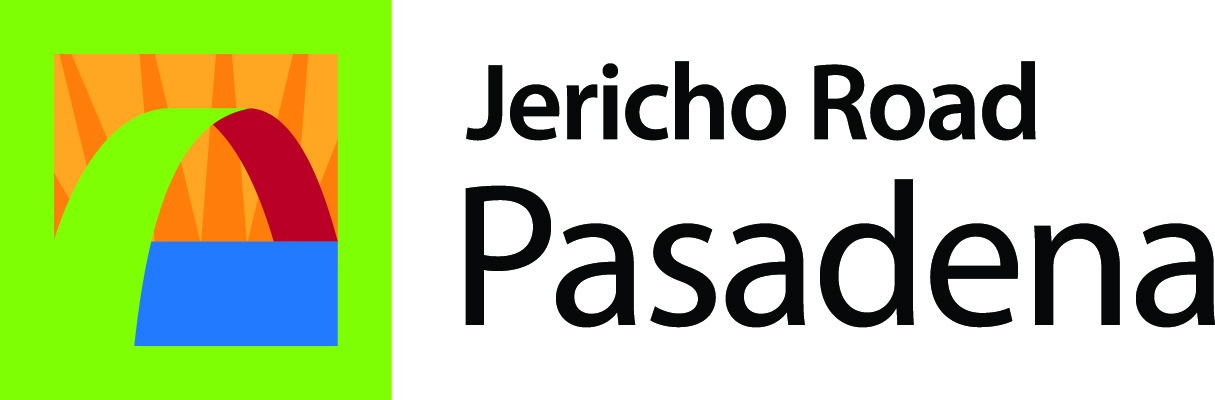              December 13, 2013To Whom It May Concern,I am writing to recommend Mitch Dorger as a nonprofit capacity-builder. I have worked with Mitch primarily in board development, an area in which he excels. Mitch is knowledgeable and insightful, as well as patient and generous with nonprofit boards.Mitch has conducted several projects through Jericho Road Pasadena (JRP). In October, he trained a dozen of our volunteers to be board coaches. Not only does Mitch have a comprehensive knowledge of board development and nonprofit management, he is an excellent trainer. Evaluations for the training were stellar. Our volunteer board coaches are now helping numerous local nonprofits, as a direct result of Mitch imparting his wisdom and experience.As a JRP volunteer himself, Mitch has worked with two nonprofits facing multiple challenges. Board development overlaps into strategic planning, sustainability and resource development, and Mitch has developed all of these areas with both organizations. He has helped them not only look at their leadership, but think about their mission and their future. While helping them stay on course (or get back on course), he has raised their capacity as board members, nonprofit staff and volunteers, by teaching and mentoring.Mitch is currently conducting a board audit for the Jericho Road Pasadena board. As always, Mitch is bringing his wisdom and training skills to bear. His questions to our board have made them think more strategically about our services and how to be leaders for the long-term implementation of our mission.I can’t speak highly enough of Mitch. He is able to bring his many years of experience and comprehensive knowledge to any organization, large or small, new or established. Please feel free to contact me if you have any questions: 626-319-6466 or MGoodyear@JerichoRoadProject.org.Sincerely,Melanie Goodyear